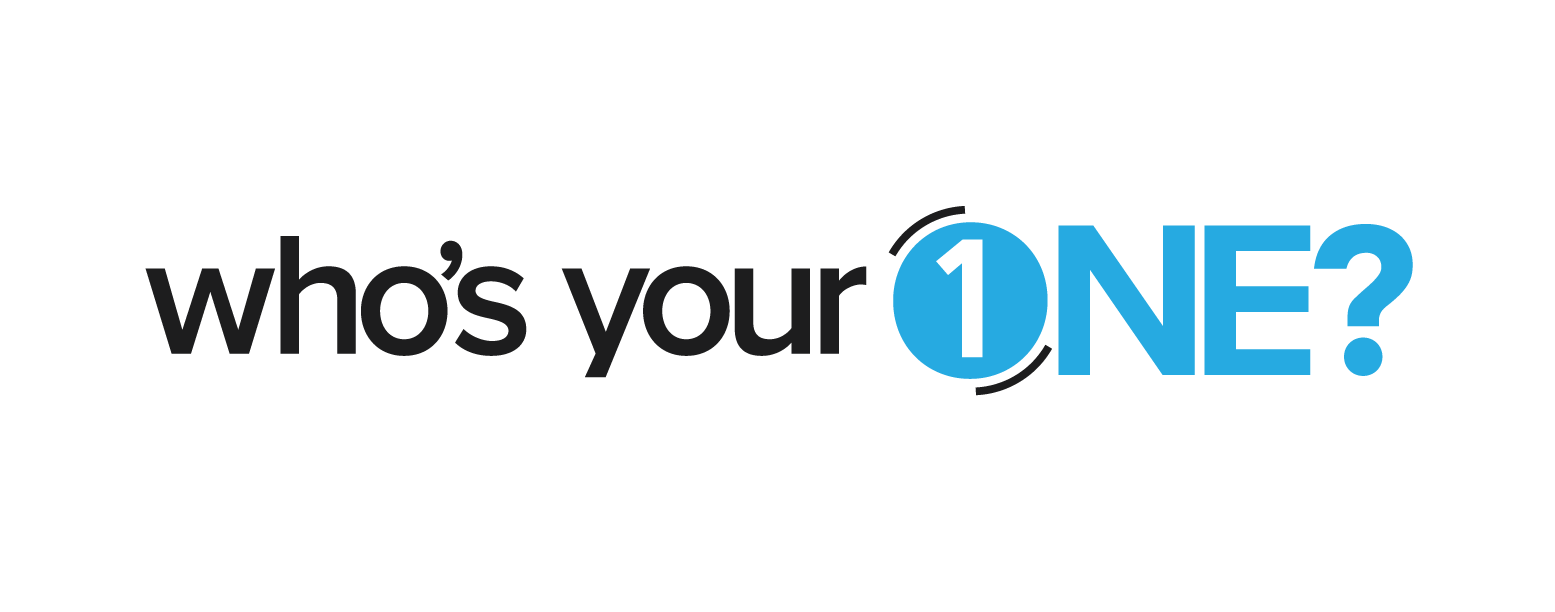 RESOURCESVisit whosyourone.com to see the following free resources. You can also place orders by calling (800) 634-2462.Who’s Your One Kit Pastor’s implementation guideSample 30-day prayer guideSample bookmarkPosterUSB thumb drive with Who’s Your One resources30-Day Prayer GuidesA helpful tool to guide members in daily intercession for their OneChurches can order quantities of this free recourse for the congregation online (church pays shipping only)Prayer BookmarksIncludes 30 days of Scripture references to pray (coordinates with 30-day guides) Perforated with a card attached allowing members to write the name of their OneChurches can order quantities of this free recourse for the congregation online (church pays shipping only)Downloadable Resources Pastor’s implementation guide30-day prayer guidePrayer bookmarkBulletin insertSermons (see below)PosterLogosVideos40-day devotional Family devotionalSocial media kit5-Part Sermon Series Each sermon includes notes, slides, and audioOn Earth as It Is in Heaven (Matthew 4:18-22)Healing the Paralytic (Luke 5:17-26)The Importance of One (John 1:45-46, Matthew 13:45-46)A Story of Hell (Luke 16:19-31)It’s a Wonderful Life (John 1:40-42)Download the “You Version” app for access to the 30-day prayer guide and 40-day devotional on your Apple or Android device. 